No. 95	p. 5631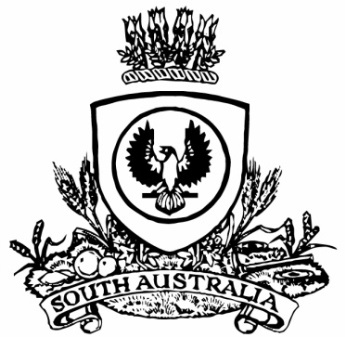 SUPPLEMENTARY GAZETTETHE SOUTH AUSTRALIANGOVERNMENT GAZETTEPublished by AuthorityAdelaide, Tuesday, 8 December 2020ContentsState Government InstrumentsPlant Health Act 2009Sections 4 and 8Declaration of PestsPURSUANT to Sections 4 and 8 of the Plant Health Act 2009, I, Ross Meffin, Chief Inspector (Plant Health), delegate of the Minister for Primary Industries and Regional Development (Plant Health Act 2009), make the following notice:1.	ApplicationAll previous notices made pursuant to Sections 4 and 8 of the Plant Health Act 2009 are hereby revoked.2.	InterpretationIn this notice:•	“the Act” means the Plant Health Act 2009•	“fruit fly outbreak area” means an area within 1.5 km radius of a fruit fly outbreak centre•	“fruit fly outbreak centre” means the single discovery point where eggs, larvae or adults of fruit flies have been detected that meet the triggers for outbreak declaration set in Australia’s national fruit fly management agreements, or the epicentre of several such discovery points which are no more than 1 km apart•	“fruit fly suspension area” means an area surrounding a fruit fly outbreak centre that has lost area freedom status, in accordance with Australia’s national fruit fly management agreements. The fruit fly suspension area consists of all of the land within a 15 km radius for Queensland fruit fly, or within a 7.5 km radius for Mediterranean fruit fly, of the “fruit fly outbreak centre”•	“inspector” means an inspector appointed pursuant to Section 41 of the Act•	“retail purchase docket” means a sales receipt provided by a retail sales outlet for fruit or fruiting vegetables sold to the public for personal consumption, rather than for re-sale•	“the Standard” means the document published by Primary Industries and Regions South Australia entitled the “Plant Quarantine Standard South Australia”3.	Declaration of Pests—Pursuant to Section 4 of the Act3.1	The following are declared to be pests for the purposes of the Act:(1)	The pests specified by common name and scientific name immediately below:(2)	Any emergent pest that warrants immediate application of the Act and subsequent declaration under sub-paragraph (1).4.	Quarantine Areas—Pursuant to Section 8 of the Act4.1	The following portions of the State are declared to be quarantine areas:(1)	in respect of the pest fruit flies, a “fruit fly outbreak area” (as defined in Section 2),(2)	in respect of the pest fruit flies, a “fruit fly suspension area” (as defined in Section 2),(3)	in respect of the pest fruit flies, for the purpose of excluding fruit flies from the Riverland of South Australia(i)	the County of Hamley, and(ii)	the Hundreds of Bookpurnong, Cadell, Gordon, Holder, Katarapko, Loveday, Markaranka, Moorook, Murtho, Parcoola, Paringa, Pooginook, Pyap, Stuart, Waikerie, Eba, Fisher, Forster, Hay, Murkbo, Nildottie, Paisley, Ridley, and Skurray.(4)	the whole of Kangaroo Island with respect to the declared diseases of potato, namely bacterial wilt (Ralstonia solanacearum Race 3) and potato cyst nematodes (Globodera rostochinesis and Globodera pallida). This quarantine area is to be known as the ‘Kangaroo Island Protected Production Area’.4.2	Measures to be taken in Quarantine Areas(1)	The owner or occupier of any premises within a portion of the State declared to be a fruit fly outbreak area must take the measures prescribed in the Standard for the control and eradication of such flies.(2)	The owner of occupier of any commercial premises within a portion of the state declared to be a fruit fly suspension area must take the measures prescribed in the Standard for the control and eradication of such flies.(3)	The owner or occupier of any premises within the ‘Kangaroo Island Protected Production Area’ established under sub-paragraph 4.1 (4) must take the measures prescribed in the Standard for eradication of the declared diseases of potato.4.3	Measures for the exclusion of fruit flies from the Riverland of South Australia (“the Riverland Fruit Fly Quarantine Areas”):(1)	Host fruits of fruit flies (“host fruits”) as specified under Section 7 of the Act, are prohibited and must not be imported or introduced into the quarantine areas declared in paragraph 4.1(3) (“the Riverland Fruit Fly Quarantine Areas”) unless:(i)	if the host fruit was produced in a State or Territory other than South Australia: the host fruit complies with the provisions of the Standard.(ii)	if the host fruit was produced in any part of South Australia outside the Riverland Fruit Fly Quarantine Areas:the host fruit has been certified by an inspector under the Act as having been either:(a)	grown in an area free of fruit flies as defined by the Standard; or(b)	treated against fruit flies by a method set out in the Standard.(iii)	if the host fruit was originally produced in the Riverland Fruit Fly Quarantine Areas, but has moved outside those areas and is now proposed to be re-introduced into those areas, the produce must either be:(a)	certified by an inspector that it has been maintained in an area free of fruit flies or treated against fruit flies by a method set out in the Standard; or(b)	moved under an accreditation arrangement as approved by the Minister under Part 4 Division 2 of the Act and Regulation 7 of the Plant Health Regulations 2009.(2)	Subparagraph (1) (ii) (a) does not apply to host fruit grown for the purpose of sale if that fruit was grown within a fruit fly outbreak area or fruit fly suspension area.(3)	Unless otherwise directed by subparagraph 4.2 (1) or 4.2 (2), subparagraph (1) does not apply to host fruits that have been purchased within South Australia and are accompanied by an itemised retail purchase docket applicable to that produce.This Notice will remain in force (as it may be varied from time to time by subsequent Notice) until revoked by subsequent Notice.Dated: 30 November 2020Ross MeffinChief InspectorDelegate of the Minister for Primary Industries and Regional DevelopmentAll instruments appearing in this gazette are to be considered official, and obeyed as suchPrinted and published weekly by authority of S. Smith, Government Printer, South Australia$7.85 per issue (plus postage), $395 per annual subscription—GST inclusiveOnline publications: www.governmentgazette.sa.gov.au Common Name(s)Scientific Name(s)African citrus psyllidTrioza erytreaeAmerican serpentine leaf minerLiriomyza trifoliiAnthracnose of Brassica cropsColletotrichum higginsianumAsian citrus psyllidDiaphorina citriAsian longicorn beetleAnaplophora glabripennisAsian subterranean termiteCryptotermes gestroiAustralian plague locustChortoicetes terminiferaBacterial wilt of potatoRalstonia solanacearum Race 3Barley stem gall midgeMayetiola hordeiBarley stripe rustPuccinia striiformis f. sp. hordeiBlueberry rustThekopsora minimaBoil smut of maizeUstilago maydisBrown marmorated stink bugHalyomorpha halysBrowsing antLepisiota frauenfeldiBurning mothHylesia nigricansCaracollina lenticulaCaracollina lenticulaCeratocystis wiltCeratocystis manginecans, Ceratocystis spp. (exotic species)Chestnut blightCryphonectria parasiticaChickpea leaf minerLiriomyza cicerinaCitrus blight(unknown causal agent)Citrus cankerXanthomonas citri subsp. citriCitrus longicorn beetleAnaplophora chinensisCitrus tristeza virus—sweet orange stem pitting strainCitrus tristeza closterovirus—sweet orange stem pitting strainCitrus variegated chlorosisXylella fastidiosaCitrus red mitePanonychus citriColumnea latent viroid (CLVd)Columnea latent viroidCucumber fruit mottle mosaic virus (CFMMV)Cucumber fruit mottle mosaic tobamovirusCucumber green mottle mosaic virus (CGMMV)Cucumber green mottle mosaic tobamovirusDrywood termiteCryptotermes dudleyiElectric antWasmannia auropunctataExotic gypsy mothLymantria spp. (L. dispar and sub-species, L. monacha)Fire blightErwinia amylovoraEuropean House BorerHylotrupes bajulusFruit fliesPest species of Tephritidae familyFusarium wilt of tomatoesFusarium oxysporum f.sp. lycopersicon Race 3Giant African snailLissachatina fulica Giant pine scaleMarchalina hellenicaGlassy-winged sharpshooterHomalodisca vitripennisGolden apple snailPomacea canaliculataGrapevine pinot gris virusGrapevine pinot gris trichovirusGrapevine leaf rustPhakopsora euvitisGrapevine red blotch-associated virusGrapevine red blotch-associated geminivirusGreen snailCantareus apertusHarlequin lady beetleHarmonia axyridisHessian flyMayetiola destructorHuanglongbing disease of citrus‘Candidatus liberibacter’ spp.Karnal buntTilletia indicaKhapra beetleTrogoderma granariumKyuri green mottle mosaic virus (KGMMV)Kyuri green mottle mosaic tobamovirusMelon necrotic spot virus (MNSV)Melon necrotic spot carmovirusMelon thripsThrips palmiMyrtle rust (exotic strains)Austropuccinia psidii (syn. Puccinia psidii, Uredo rangelii)—exotic strainsMyrtle rustPuccinia psidii (syn. Uredo rangelii)Onion SmutUrocystis cepulaeParlatoria date scaleParlatoria blanchardiiPhylloxeraDaktulosphaira vitifolliae Potato blackleg and soft rotDickeya spp. Including D. dianthicola, D. dadantii and D. solaniPotato cyst nematodeGlobodera pallidaPotato cyst nematodeGlobodera rostochiensisPotato spindle tuber viroid (PSTVd)Potato spindle tuber pospiviroidPepino mosaic virus (PepMV)Pepino mosaic potexvirusPepper chat fruit viroid (PCFVd)Pepper chat fruit viroidPhoney peach diseaseXylella fastidiosaPhytophthora blightPhytophthora kernoviaePierce’s disease of grapevinesXylella fastidiosaPine wilt nematodeBursaphelenchus spp. including B. xylophilusPitch cankerFusarium circinatumPolyphagous shot hole borer-associated fusarium wiltFusarium euwallaceaePotato late blightPhytophthora infestans (A2 mating type)Pyriform scaleProtopulvinaria pyriformisRed imported fire antSolenopsis invictaSawyer beetlesMonochamus spp. including M. alternatus, 
M. galloprovincialis, M. scutellatus, M. titillatorSerpentine leaf minerLiriomyza huidobrensisSharkaPlum pox potyvirusSmall plague grasshopperAustroicetes cruciataSpotted-winged drosophila (fruit fly)Drosophila suzukiiStrawberry latent ringspot virus (SLRSV)Strawberry latent ringspot virusStubborn disease of citrusSpiroplasma citriSubterranean termiteCoptotermes formosanusSudden oak deathPhytophthora ramorumTarnished plant bugLygus lineolarisTeratosphaeria cankerTeratosphaeria destructans and T. zuluensisTomato apical stunt viroid (TASVd)Tomato apical stunt viroidTomato black ring virus (TBRV)Tomato black ring nepovirusTomato brown rugose fruit virus (ToBRFV)Tomato brown rugose fruit tobamovirusTomato chlorotic dwarf viroid (TCDVd)Tomato chlorotic dwarf viroidTomato leaf minerLiriomyza bryoniaeTomato mottle mosaic virus (ToMMV)Tomato mottle mosaic tobamovirusTomato planta macho viroid (TPMVd)Tomato planta macho viroidTomato-potato psyllidBactericera cockerelli Tropical fire antSolenopsis geminataVegetable leaf minerLiriomyza sativaeWatermelon green mottle mosaic virus (WGMMV)Watermelon green mottle mosaic tobamovirusWest Indian drywood termiteCryptotermes brevisWestern plant bugLygus hesperusWheat stem rust (exotic strains)Puccinia graminis f. sp. tritici (exotic strains)Wheat stem sawflyCephus spp. (C. cinctus, C. pygmeaus)Yellow crazy antAnoplolepis gracilipesZebra chip of potatoes, ‘yellows’ and other diseases of solanaceous and apiaceous plants‘Candidatus Liberibacter solanacearum’ (all Haplotypes)Zucchini green mottle mosaic virus (ZGMMV)Zucchini green mottle mosaic tobamovirus